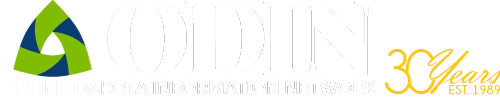 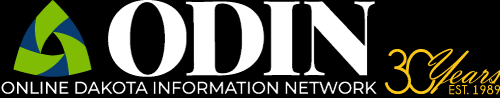 Full steam ahead!  That will likely be our theme over the next year or so.  2019 is an exciting and fast paced year for ODIN.  Not only are we celebrating ODIN turning 30, two new system implementations are in the works.  Here are a few highlights of the ongoing implementation projects and upcoming events.May found us in full swing regarding the ODIN Public/K12/Special (ODIN-PKS) Libraries and The Polaris Project. ODIN Staff and members from ODIN-PKS Libraries serving on the PKS Implementation Team spent 3 days together onsite in Grand Forks to learn and discuss what was needed in a profiling document. The document will be part of the foundation laid for the Polaris environment. This session gave us a chance to meet Ann, our Polaris Implementation Manager, review what information was initially needed and ask questions.  The rest of May was spent completing the profile spreadsheets to meet the June 3rd submission deadline.  In June, the preliminary data extract will take place by June 14th and sent to the Polaris team for analysis and prep.  Data mapping will take place the first half of July and then loading the test data will begin.  August 1st is the target date for the testing and data review to begin!!  That means the ODIN-PKS libraries can enjoy their summer months and know they will have exciting things waiting for them when returning in the fall.  To round out the ODIN-PKS schedule for the rest of the calendar year, there will be many training opportunities with the anticipated go-live in December!  There is a new section on the ODIN website for Polaris Project Updates - http://www.odin.nodak.edu/polaris – you must be signed in to access that page but feel free to poke around a bit as there is alot of good information including a FAQ and Implementation Schedule (subject to change as needed).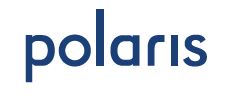 The Academic Libraries are composed of higher education libraries (colleges and universities) within the ODIN Consortia. A new system is also in the works for these libraries. The Alma Project will be formally kicking off in mid-June with anticipated go-live in July 2020. The ODIN website link for Alma Project is http://www.odin.nodak.edu/alma and you must be logged in to access.  We will update this page including documentation links, timelines, and training information as we receive it.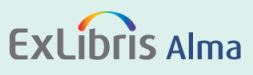 As we continue to celebrate 30 years of ODIN, you may have seen “Flat Odie” making his rounds across North Dakota.  From Odie’s reports back to the ODIN Office, he is having a great time on his travels.  He has been exploring and learning about ODIN Libraries and sometimes seeing how much trouble he could get into while away. During his visit to one of the school libraries, he even found himself a new bride – Polaris! Check out all Odie’s exciting adventures while signed into the ODIN website -- http://www.odin.nodak.edu/30-years-odin/flat-odie  Odie and Polaris made an appearance at the Grand Forks Open House to celebrate 30 years of ODIN.  They are expected to stop in for the celebrations in Bismarck on July 16th and West Fargo (NDLA) on September 26th.  If you are near either of those two locations, please stop by and see them.  More information on exact times and locations will be announced as those dates get closer.  Until time for the next update – have a great summer!